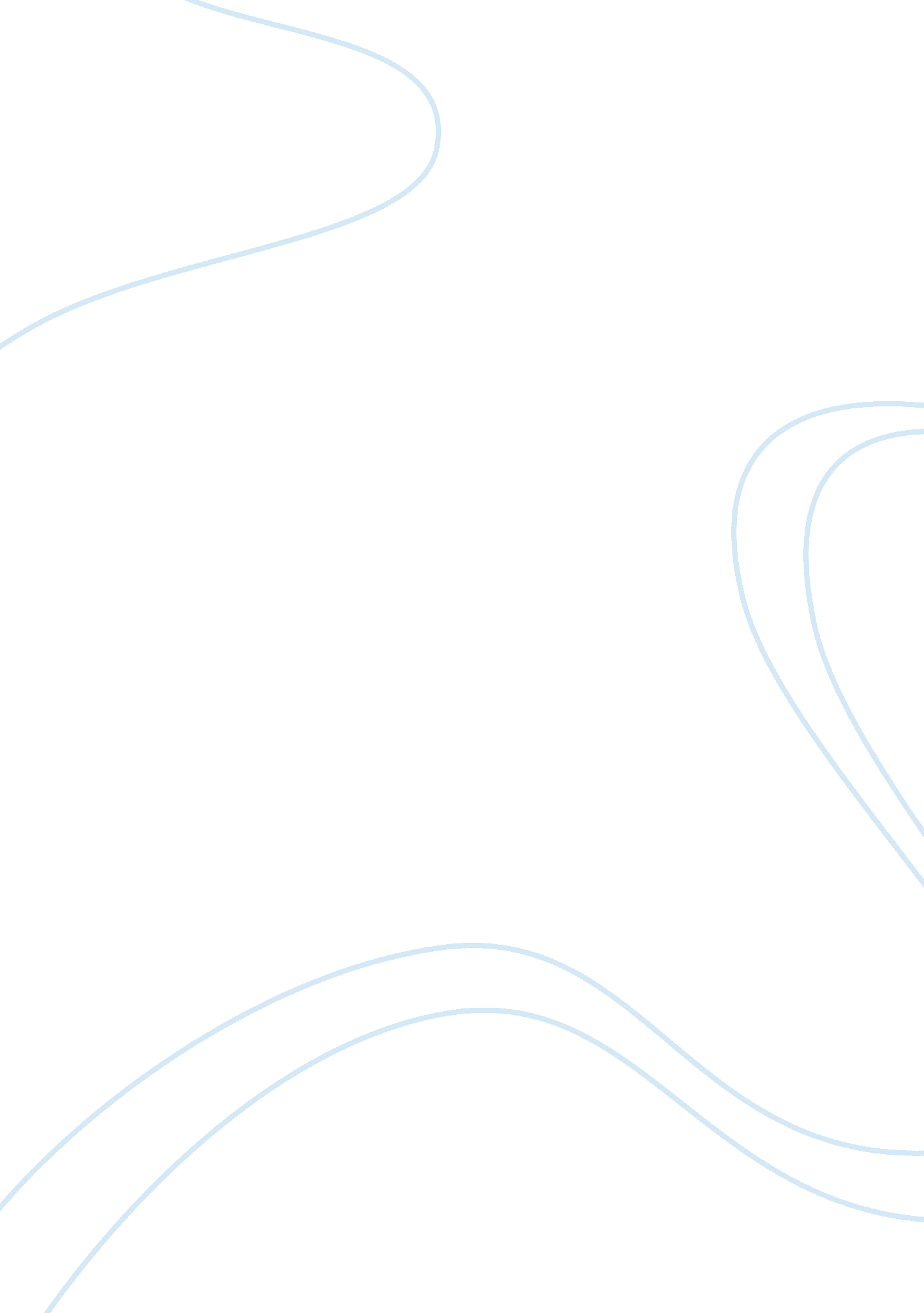 Sati college essay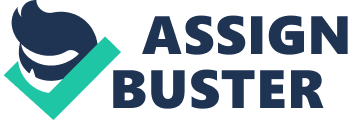 The British were overstepping their rights by abolishing Sati, they were completely biased in their opinion toward them. Sati has been around for centuries more than the British East India Company (BECK). The BECK has never meddled with their practice before, so what is it that sparked their sudden interest? The Hindus are positive that if the BECK continues to pursue this unrealistic task they will not get the final result they want. The BECK had no right to interfere with the Hindus practice, let alone Judge them. The BECK were completely out of line by banning Sati. As mentioned before, this practice has been around for much longer than the BECK, so how is it their place to have such an opinion. A petition was sent to Lord William Cavendish Benedict in the hope of persuading him not to abolish Sati. In the petition they bring up some argumentative points such as that the practice is “ time immemorial, are inviolably secured to us. ” They are trying to say that this practice has been around since before the British-India company gained control, so It is easy to see this as of possibly being a territorial issue. As the Hindus believe that their religion should be completely in their control, despite what others think. Additionally, the Hindus were not sure as to why the BECK are taking their sudden interest now. They brought up that “ notwithstanding the fanaticism and intolerance of their religion, no interference with the practice of suttee was ever attempted. ” The Hindus are saying that the BECK never medaled with the ceremony, so why are they take interest now? And that despite they have always had strong views on their practice, they never took any serious action. Lastly, the Hindus were saying that if the Hindus continue to attempt to abolish Sati, they will not get the end result the want. Their final point was that the British East India Company’s determination to outlaw Sati ” is likely wholly to fail in procuring the end proposed. ” – It is basically the Hindus saying that if the BECK men interfere with our practice, then you will not get the end that you desire. This petition was scripted by the orthodox Hindu community of Calcutta against the Suttee Regulation. It is unclear as to whom specifically wrote it, but we know that he/she practiced Hindu ND supported sati. As you can see, the BECK were completely out of their rights by abolishing Sati. Sati has been around for generations and the BECK already feel like they are in control of their religion. The BECK had never struck an interest with their practice before, so why do anything now when nothing was done before. Besides, the Hindus claim that if the BECK continues to prosecute this horrendous project they will not get the end result they demand. 